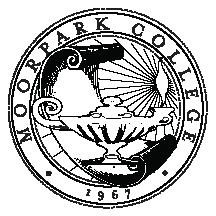 AGENDAProfessional Development CommitteeWednesday, January 20, 2016, 2:30PM-4:00PM in A138Charter: The Professional Development Committee makes recommendations on the direction of professional development activities for full-time and part-time faculty and staff, including:Plan, implement, and assess Fall and Spring faculty Professional Development (FLEX) Program activitiesPlan, implement, and assess classified staff professional development opportunitiesCoordinate, promote, and assess college-wide professional development activitiesEvaluate applications and award professional development funds to full-time faculty; funds to be considered are limited to those monies identified in the AFT Collective Bargaining AgreementEvaluate applications and award other funds provided to the professional development committeeMEMBERSHIP/ATTENDANCEMEMBERAttendanceMEMBERAttendanceCo-Chair DeanAmanuel GebruCo-Chair FacultyNenagh BrownCo-Chair ClassifiedApril DoudDeanJennifer KalfsbeekLanguages and Learning ResourcesJudith RamosTracy TennenhousePerforming Arts and Student LifeGiselle RamirezSteve DoyleAlt: Beth MegillMathematicsand Physical SciencesBrendan PurdyAthletics, Arts, and Institutional EffectivenessTracie KephartSvetlana KasalovicAlt: Joanna MillerBehavioral and Social  SciencesPatty ColmanRay ZhangAlt: Nadia MonosovBusiness, Science, and Child DevelopmentMary MillsVince CrisostomoEnrollment Services, Health and Life SciencesArgie CliffordRachel MessingerClassifiedLeanne ColvinElizabeth SalasAlt: Yolanda NavarroInstructional TechnologyTracie BosketAFT RepRenee FraserStudent RepJulie GonzalezGUESTSAGENDA ITEMACTIONCALL TO ORDER AND READING OF MINUTES1.   Call to order2.   Public comments3.   Approval of minutes            11/18/15 (attachment) PROFESSIONAL DEVELOPMENT EXERCISE1.   Communication ground rules for committee(s)              (PD co-chairs)PREVIOUS BUSINESS1.   PD survey, Spring 2016: status reportNEW BUSINESS1.   Feedback on January FLEX days2.   Planning for March 1st PD day 3.   Midyear revisit of Committee goals  (attachment)REPORTSProfessional Development Assessments1.     January FLEX days (pending)Faculty Travel Funding Workgroup1.     FT funds allocated and remaining2.     PT funds allocated and remainingReport: 1. FT: $1800 allocated in Nov; $0 in Dec;                 $3,415 unallocated ($6,257 currently unspent) 2. PT: $0 remainingClassified WorkgroupReport: Classified District Committee is moving forward with Personal Professional Development Plans and marketing them for all.March 1st will be the first district Campus Tour Session, to be hosted by MC.Funding for PD activities for Classified will not be coming from the State but is available through Equity and Success funds.Classified Senate will be able to provide multiple scholarships again this Spring.‘Steal an Idea’ WorkgroupReport:Planned presentations for the semester -1. Wednesday, Feb 3rd, 2:30-4pmNick ZingoQuizzes, Polls, Exit Tickets and Competitions in Real Time 2. Thursday, March 10th, 1-2pmVanessa Crispin-PeraltaTwitter in the Classroom 3. Thursday, April 28th 1-2pmSabrina JimenezCreate Classroom “Trailers” with iPhones and iPadsKudosReport:     No kudos recommendations received.ANNOUNCEMENTSNEXT MEETINGS01/20/1602/17/1603/16/1604/20/16Adjournment